REQUERIMENTO Nº 3/2019Requer Voto de Pesar pelo falecimento da Sra. Adeliza Ignes Rodrigues Rocha Franco, ocorrido recentemente. Senhor Presidente, Nos termos do Art. 102, Inciso IV, do Regimento Interno desta Casa de Leis, requeiro a Vossa Excelência que se digne a registrar nos Anais desta Casa de Leis voto de profundo pesar pelo falecimento da Sra. Adeliza Ignes Rodrigues Rocha Franco, no último dia 01 de janeiro. Requeiro, ainda, que desta manifestação seja dada ciência aos seus familiares, encaminhando cópia do presente à Rua Romário Franchi, 525, Vila Linopolis.Justificativa:Tinha 81 anos, vindo a falecer no dia 01 de janeiro do corrente. Era viúva de José da Rocha Franco e deixa inconsoláveis os filhos Bernadete de Lurdes, Ana Maria, Jonas, Fidelis , Márcia Regina, Tarcísio e Maria Lúcia.Benquista por todos os familiares e amigos, seu passamento causou grande consternação e saudades; todavia, sua memória há de ser cultuada por todos que em vida a amaram.Que Deus esteja presente nesse momento de separação e dor, para lhes dar força e consolo.É, pois, este o Voto, através da Câmara de Vereadores, em homenagem póstuma e em sinal de solidariedade.Plenário “Dr. Tancredo Neves”, em 02 de janeiro de 2.019. Gustavo Bagnoli-vereador-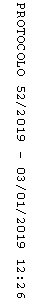 